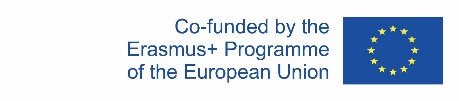 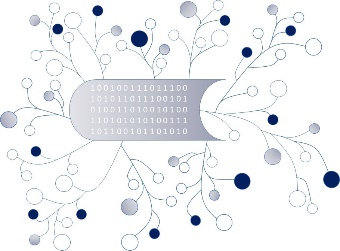 Dissemination Activity-1.3DigI-VET:
Fostering Digitisation and Industry 4.0 in vocational education and trainingProject No: 2018-1-DE02-KA202-005145Screenshots (11.10.2019):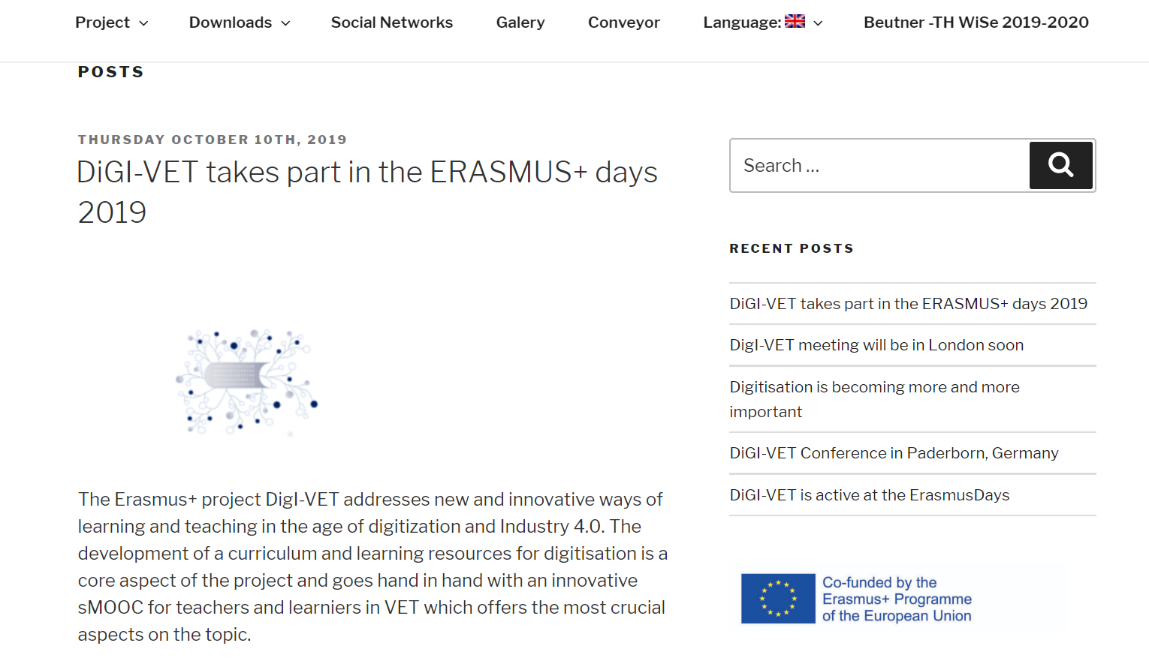 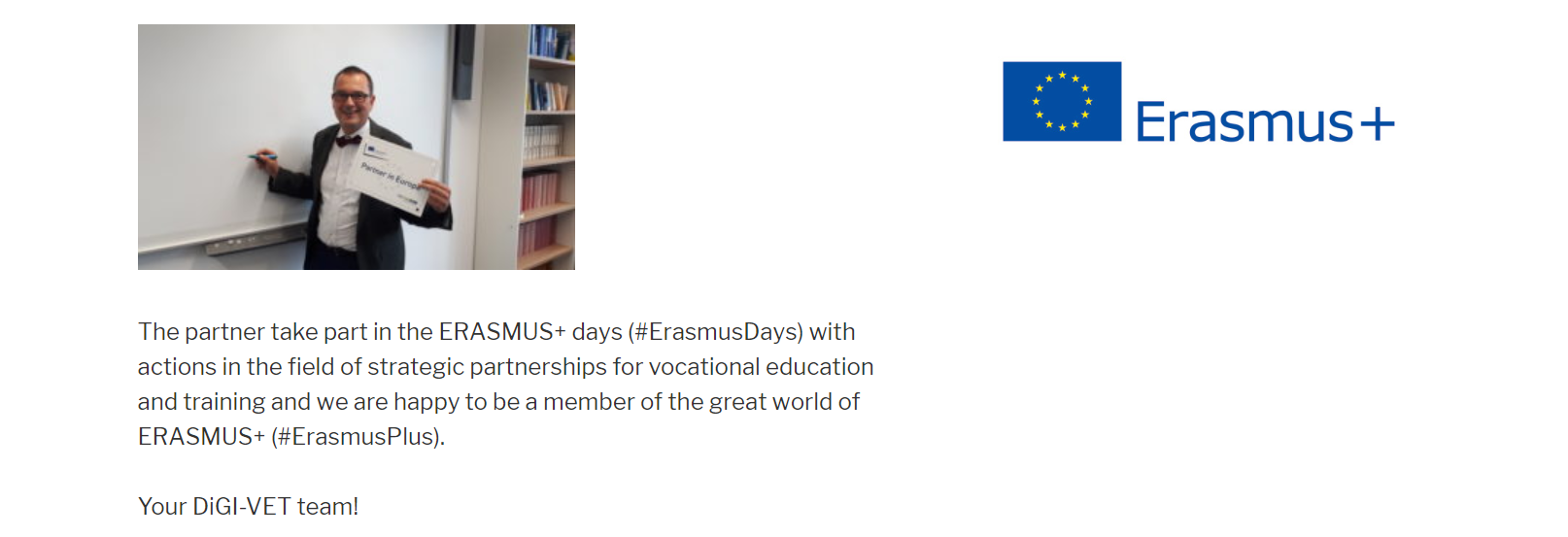 Nr.ArtDatumLink1.3DiGIVET Website11.10.2019eduproject.eu/digivet